Пояснения по выполнению задания № 1.1 Поиск и отбор бизнес-идеи:чтобы придумать и/или найти бизнес-идею заполните в таблице 1.1 столбик № 1 – «Бизнес-идеи» (начиная с 1.1 до 1.3);чтобы из всех сформулированных бизнес-идей выбрать лучшие оцените их по 3 критериям, поочередно заполнив столбики со 2-го по 6-й;отберите 2 бизнес-идеи с максимальным количество баллов и отметьте их (цветом).По 2-ум выбранным идеям рассмотрите возможные меры поддержки со стороны государства.По 1 из бизнес-идей провести SWOT-анализ (заполнить таблицу)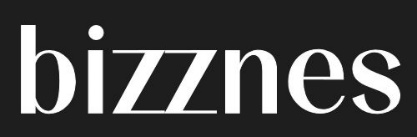 ПоискВыбор бизнес-идейВыбор бизнес-идейВыбор бизнес-идейВыбор бизнес-идейВыбор бизнес-идейБизнес-идейНеобходимое финансирова ниеЛичный интерес к бизнес- идееМаксимальный спрос на товар (услугу) бизнес-идеиМаксимальный спрос на товар (услугу) бизнес-идеиСумма баллов (п.2+3+5,макс. 9 баллов)Бизнес-идей3 – у вас уже достаточно  денег для бизнеса2 – недостаточно, но можно накопить (привлечь)1 – недостаточно, невозможно накопить (привлечь)3 – очень нравится (дело всей жизни)2 – нравится1 – не нравитсяКоличество интернет- запросов за месяц на Яндекс или Гугл 3 – максимальный2 – средний1 – минимальныйСумма баллов (п.2+3+5,макс. 9 баллов)123456Основные способы поискаОсновные способы поискаОсновные способы поискаОсновные способы поискаОсновные способы поискаОсновные способы поиска1. Составьте список из 3 бизнес-идей, основанных на ваших УВЛЕЧЕНИЯХ (ХОББИ)1. Составьте список из 3 бизнес-идей, основанных на ваших УВЛЕЧЕНИЯХ (ХОББИ)1. Составьте список из 3 бизнес-идей, основанных на ваших УВЛЕЧЕНИЯХ (ХОББИ)1. Составьте список из 3 бизнес-идей, основанных на ваших УВЛЕЧЕНИЯХ (ХОББИ)1. Составьте список из 3 бизнес-идей, основанных на ваших УВЛЕЧЕНИЯХ (ХОББИ)1. Составьте список из 3 бизнес-идей, основанных на ваших УВЛЕЧЕНИЯХ (ХОББИ)1.11.21.32. Составьте список из 3 товаров/услуг (бизнес-идей), которые Вы недавно выгодно КУПИЛИ ИЛИ СОЗДАЛИ2. Составьте список из 3 товаров/услуг (бизнес-идей), которые Вы недавно выгодно КУПИЛИ ИЛИ СОЗДАЛИ2. Составьте список из 3 товаров/услуг (бизнес-идей), которые Вы недавно выгодно КУПИЛИ ИЛИ СОЗДАЛИ2. Составьте список из 3 товаров/услуг (бизнес-идей), которые Вы недавно выгодно КУПИЛИ ИЛИ СОЗДАЛИ2. Составьте список из 3 товаров/услуг (бизнес-идей), которые Вы недавно выгодно КУПИЛИ ИЛИ СОЗДАЛИ2. Составьте список из 3 товаров/услуг (бизнес-идей), которые Вы недавно выгодно КУПИЛИ ИЛИ СОЗДАЛИ2.12.22.33.Составьте список из 2 бизнес-идей, основанных на товарах/услугах с сайтов объявлений и Юла и др.3.Составьте список из 2 бизнес-идей, основанных на товарах/услугах с сайтов объявлений и Юла и др.3.Составьте список из 2 бизнес-идей, основанных на товарах/услугах с сайтов объявлений и Юла и др.3.Составьте список из 2 бизнес-идей, основанных на товарах/услугах с сайтов объявлений и Юла и др.3.Составьте список из 2 бизнес-идей, основанных на товарах/услугах с сайтов объявлений и Юла и др.3.Составьте список из 2 бизнес-идей, основанных на товарах/услугах с сайтов объявлений и Юла и др.3.13.24.Составьте список из 2 бизнес-идей, основанных на соц. сетях (ВКонтакте, инстаграм и др.)4.Составьте список из 2 бизнес-идей, основанных на соц. сетях (ВКонтакте, инстаграм и др.)4.Составьте список из 2 бизнес-идей, основанных на соц. сетях (ВКонтакте, инстаграм и др.)4.Составьте список из 2 бизнес-идей, основанных на соц. сетях (ВКонтакте, инстаграм и др.)4.Составьте список из 2 бизнес-идей, основанных на соц. сетях (ВКонтакте, инстаграм и др.)4.Составьте список из 2 бизнес-идей, основанных на соц. сетях (ВКонтакте, инстаграм и др.)4.14.25. Напишите 2 бизнес-идей, реализация которых поможет решить существующие ПРОБЛЕМЫ, часто возникают увас или ваших знакомых, в т.ч. на текущей, прошлой РАБОТЕ ПО НАЙМУ и/или УЧЕБЕ5. Напишите 2 бизнес-идей, реализация которых поможет решить существующие ПРОБЛЕМЫ, часто возникают увас или ваших знакомых, в т.ч. на текущей, прошлой РАБОТЕ ПО НАЙМУ и/или УЧЕБЕ5. Напишите 2 бизнес-идей, реализация которых поможет решить существующие ПРОБЛЕМЫ, часто возникают увас или ваших знакомых, в т.ч. на текущей, прошлой РАБОТЕ ПО НАЙМУ и/или УЧЕБЕ5. Напишите 2 бизнес-идей, реализация которых поможет решить существующие ПРОБЛЕМЫ, часто возникают увас или ваших знакомых, в т.ч. на текущей, прошлой РАБОТЕ ПО НАЙМУ и/или УЧЕБЕ5. Напишите 2 бизнес-идей, реализация которых поможет решить существующие ПРОБЛЕМЫ, часто возникают увас или ваших знакомых, в т.ч. на текущей, прошлой РАБОТЕ ПО НАЙМУ и/или УЧЕБЕ5. Напишите 2 бизнес-идей, реализация которых поможет решить существующие ПРОБЛЕМЫ, часто возникают увас или ваших знакомых, в т.ч. на текущей, прошлой РАБОТЕ ПО НАЙМУ и/или УЧЕБЕ5.15.26. Составьте список из бизнес-идей, основанных на товарах, услугах не требующихвложения денег (например, ДРОПШИППИНГ)6. Составьте список из бизнес-идей, основанных на товарах, услугах не требующихвложения денег (например, ДРОПШИППИНГ)6. Составьте список из бизнес-идей, основанных на товарах, услугах не требующихвложения денег (например, ДРОПШИППИНГ)6. Составьте список из бизнес-идей, основанных на товарах, услугах не требующихвложения денег (например, ДРОПШИППИНГ)6. Составьте список из бизнес-идей, основанных на товарах, услугах не требующихвложения денег (например, ДРОПШИППИНГ)6. Составьте список из бизнес-идей, основанных на товарах, услугах не требующихвложения денег (например, ДРОПШИППИНГ)6.16.27. Составьте идею бизнеса, не требующего уплаты налогов (налоговые каникулы для ИП)7. Составьте идею бизнеса, не требующего уплаты налогов (налоговые каникулы для ИП)7. Составьте идею бизнеса, не требующего уплаты налогов (налоговые каникулы для ИП)7. Составьте идею бизнеса, не требующего уплаты налогов (налоговые каникулы для ИП)7. Составьте идею бизнеса, не требующего уплаты налогов (налоговые каникулы для ИП)7. Составьте идею бизнеса, не требующего уплаты налогов (налоговые каникулы для ИП)7.18.Составьте список из 1 бизнес-идеи, основанной на ЗАИМСТВОВАНИИ С ЗАРУБЕЖНЫХ, СТОЛИЧНЫХ РЫНКОВ8.Составьте список из 1 бизнес-идеи, основанной на ЗАИМСТВОВАНИИ С ЗАРУБЕЖНЫХ, СТОЛИЧНЫХ РЫНКОВ8.Составьте список из 1 бизнес-идеи, основанной на ЗАИМСТВОВАНИИ С ЗАРУБЕЖНЫХ, СТОЛИЧНЫХ РЫНКОВ8.Составьте список из 1 бизнес-идеи, основанной на ЗАИМСТВОВАНИИ С ЗАРУБЕЖНЫХ, СТОЛИЧНЫХ РЫНКОВ8.Составьте список из 1 бизнес-идеи, основанной на ЗАИМСТВОВАНИИ С ЗАРУБЕЖНЫХ, СТОЛИЧНЫХ РЫНКОВ8.Составьте список из 1 бизнес-идеи, основанной на ЗАИМСТВОВАНИИ С ЗАРУБЕЖНЫХ, СТОЛИЧНЫХ РЫНКОВ8.19.Составьте список из 1 бизнес-идеи, основанной на Франчайзинге9.Составьте список из 1 бизнес-идеи, основанной на Франчайзинге9.Составьте список из 1 бизнес-идеи, основанной на Франчайзинге9.Составьте список из 1 бизнес-идеи, основанной на Франчайзинге9.Составьте список из 1 бизнес-идеи, основанной на Франчайзинге9.Составьте список из 1 бизнес-идеи, основанной на Франчайзинге9.110.Составьте список из бизнес-идей, основанных на ИЗОБРЕТЕНИЯХ, открытиях, новинках и т.д.10.Составьте список из бизнес-идей, основанных на ИЗОБРЕТЕНИЯХ, открытиях, новинках и т.д.10.Составьте список из бизнес-идей, основанных на ИЗОБРЕТЕНИЯХ, открытиях, новинках и т.д.10.Составьте список из бизнес-идей, основанных на ИЗОБРЕТЕНИЯХ, открытиях, новинках и т.д.10.Составьте список из бизнес-идей, основанных на ИЗОБРЕТЕНИЯХ, открытиях, новинках и т.д.10.Составьте список из бизнес-идей, основанных на ИЗОБРЕТЕНИЯХ, открытиях, новинках и т.д.10.1Сильные стороны:Возможности:Слабые стороны:Угрозы: